บันทึกข้อความ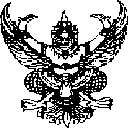 ส่วนราชการ   สภ.กระนวน จว.ขอนแก่น		     โทร. ๐-๔๓๒๕-๑๓๔๖ที่   -							วันที่    ๑  เมษายน  ๒๕๖๗เรื่อง   รายงานผลการเบิกจ่ายงบประมาณ  ประจำปีงบประมาณ พ.ศ. ๒๕๖๗   ไตรมาส ๑ - ๒  เรียน   ผกก.สภ.กระนวน (ผ่าน สว.อก.สภ.กระนวน) 		ตามหนังสือ  ภ.จว.ขอนแก่น ที่ ๐๐๙(ขก).๔๑๖/๑๐๘๕๖  ลง ๒๙  พฤศจิกายน  ๒๕๖๖  เรื่อง อนุมัติจัดสรรและโอนจัดสรรงบประมาณรายจ่ายประจำปีงบประมาณ พ.ศ.๒๕๖๖ ไปพลางก่อน และงบประมาณรายจ่ายประจำปีงบประมาณ พ.ศ.๒๕๖๗  โครงการบังคับใช้กฎหมาย อำนวยความยุติธรรมและบริการประชาชน กิจกรรมการบังคับใช้กฎหมายและบริการประชาชน  โครงการปฏิรูประบบงานตำรวจ กิจกรรมการปฏิรูประบบงานสอบสวนและการบังคับใช้กฎหมาย งบดำเนินงาน (ตอบแทนใช้สอย วัสดุ สาธารณูปโภค) นั้น		การเงิน สภ.กระนวน ขอส่งรายงานผลการเบิกจ่ายงบประมาณของปีงบประมาณพ.ศ.๒๕๖๗                   ไตรมาส ๑ - ๒ ผลการเบิกจ่ายเป็นไปตามเป้าหมายที่กำหนด  ซึ่งมีผลการเบิกจ่ายคิดเป็นร้อยละ ๑๐๐                   ดำเนินการเบิกจ่ายภายในระยะเวลา  ไม่มีปัญหาและอุปสรรคแต่อย่างใด  พร้อมนี้ได้แนบรายละเอียดผลการเบิกจ่าย มาพร้อมหนังสือนี้   		จึงเรียนมาเพื่อโปรดทราบ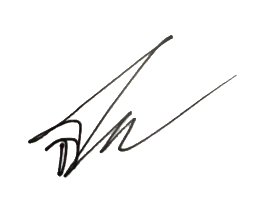 						ส.ต.ท.						       (ธไนศวรรย์ ศรีลาพัฒน์)						        ผบ หมู่.(ป.)สภ.กระนวนเรียน  ผกก.สภ.กระนวน	-  เพื่อโปรดทราบ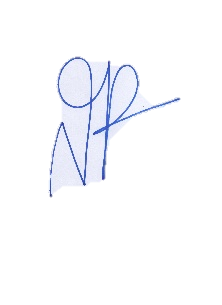   พ.ต.ท.	(สัน  ผ่านสถิน)         สว.อก.สภ.กระนวน									- ทราบ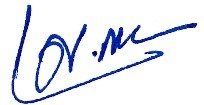  								  พ.ต.อ.									(ประศาสตร์ แน่นอุดร)									   ผกก.สภ.กระนวนสรุปภาพรวมผลการใช้จ่ายงบประมาณ ประจำปีงบประมาณ พ.ศ. ๒๕๖๗  ไตรมาส ๑ - ๒ ณ 31 มีนาคม พ.ศ. 2567ปัญหา/อุปสรรค/แนวทางการแก้ไขปรับปรุงปัญหา  :  เจ้าหน้าที่ที่เกี่ยวข้องกับการเบิกจ่ายเงินตามโครงการยังขาดความรู้ความเข้าใจในการดำเนินการเบิกจ่ายแนวทางการแก้ไขปรับปรุง  :  ควรมีคู่มือหรือแบบฟอร์มการเบิกจ่ายให้เจ้าหน้าที่ เพื่อเป็นแนวทางการปฏิบัติ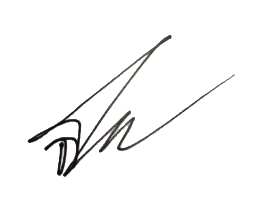 						ส.ต.ท.						       (ธไนศวรรย์ ศรีลาพัฒน์)						        ผบ หมู่.(ป.)สภ.กระนวนประมาณการงบประมาณผลการเบิกจ่ายจริงคิดเป็นร้อยละเป็นไปตามเป้าหมาย/ต่ำกว่าเป้าหมาย๑๔๑,๑๔๐๑๔๑,๑๔๐๑๐๐ผลการเบิกจ่ายในกรอบ 6 เดือนแรกครบ 100% เนื่องจากงบประมาณที่ได้รับจัดสรร เป็นงบประมาณที่ได้รับตั้งแต่เดือน ตุลาคม 2566 ถึง พฤษภาคม 2567 รวม 8 เดือน และบางโครงการต้องดำเนินการตามขั้นตอนให้ครบถ้วนจึงยังไม่ได้เบิกจ่ายงบประมาณตามกรอบกำหนดได้